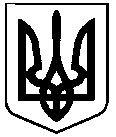 СВАТІВСЬКА МІСЬКА РАДАШОСТОГО СКЛИКАННЯТРИДЦЯТЬ ДРУГА СЕСІЯРІШЕННЯВід _______  2015 р.                                                                                                   м. Сватове«Про вилучення  земельної ділянки за адресою:м. Сватове,  вул. Сасова, 47Розглянувши Акт обстеження земельної ділянки що знаходиться за адресою: Луганська область, м. Сватове, вул. Сасова, 47, який був наданий Сватівським районним бюро технічної інвентаризації, провідним інженером Сватівського РБТІ Христіс С.В., про вилучення земельної ділянки площею – 2095 кв. м., в зв’язку з відсутністю будь яких забудов на даній земельній ділянці. Право власності зареєстровано за Генич Борисом Степановичем  згідно договору дарування  від 24.10.1979 року ст. 26 Закону України “Про місцеве самоврядування в Україні ”  ст. 12, 141 Земельного кодексу України.        Сватівська міська радаВИРІШИЛА:1. Вилучити з користування  Генич Бориса Степановича земельну ділянку за адресою: Луганська область, м. Сватове, вул. Сасова, 47,  площею  - 2095 кв. м. до земельного фонду Сватівської міської ради.2. Податковій інспекції виконати перерахунок по нарахуванню земельного податку за   користування землею згідно діючого законодавства.3. Контроль за виконанням даного рішення покласти  на постійну депутатську комісію з питань будівництва, благоустрою, комунального обслуговування, земельних відносин та екології.4. Дане рішення вступає в силу з моменту його прийняття.Сватівський міський голова                                                                                Є.В.Рибалко